ТЕХНИЧЕСКОЕ ЗАДАНИЕ № 17/22Поставка люков чугунных тип "Л" ГОСТ 3634-20191.Срок поставки: согласно заключенному договору на 2022 год.1.2.Поставка продукции осуществляется по письменной заявке Заказчика, в которой указывается количество (не большой объем от общей партии договора), и место поставки, наименование Продукции, срок поставки не более 15-ти дней с момента подачи заявки. 1.3. Место поставки по адресу: 652870, Кемеровская область- Кузбасс, г. Междуреченск, пр-т Строителей 50 А (прием товара Пн- Чт с 8:00 до 17:00, Пн с 8:00 до 16:00, обед 12:00-13:00 .Сб, Вс-выходной).1.4.Способ поставки: автотранспортом Поставщика и выполнение погрузочно-разгрузочных работ за счет Поставщика до г. Междуреченска, транспортные расходы входят в стоимость Продукции, или самовывоз при этом расстояние до склада Поставщика не должно превышать 80 км. Стоимость сопутствующих услуг включена в цену товара, срок поставки не более 15-ти дней с момента подачи заявки.1.5.Поставщик обязан своевременно и надлежащим образом поставить товар в соответствии с условиями договора;1.6. Поставщик обязан выполнять требования, предъявляемые заказчиком при осуществлении контроля за ходом поставки товара;1.7.Поставщик гарантирует качество и безопасность поставляемого товара в соответствии с действующими стандартами, утвержденными в отношении данного вида товара, и наличием сертификатов, обязательных для данного вида товара, оформленных в соответствии с действующим российским законодательством.2. Объемы поставки продукции2.1. Начально максимальная цена закупки        403 350,00  (Четыреста три тысячи триста пятьдесят) рублей 00 копеек , с НДС 20%- 336 125,00рублей. Сумма без НДС не должна превышать   (Триста тридцать шесть тысяч сто двадцать пять) рублей 00 копеек.Для участников, находящихся на упрощенной системе налогообложения, НДС не распространяется.2.2. Количество поставляемого товара в течение срока заключенного договора может быть изменено в связи с потребностью и финансовым состоянием предприятия (по заявке Заказчика).2.3. Цена товара должна включать в себя стоимость, доставки до г. Междуреченска (по указанному адресу места поставки), упаковку, маркировку, все налоги, пошлины, сборы и обязательные платежи в соответствии с действующим законодательством Российской Федерации, транспортные расходы, расходы по страхованию, хранению Продукции и выполнению погрузочных работ, а также все иные расходы.2.4. Заказчик оставляет за собой право не выбирать весь объем товаров, работ, услуг по заключенному Договору.Таблица №1Функциональные характеристики (потребительские свойства), технические и качественные характеристики, а также эксплуатационные характеристики (при необходимости) предмета закупки, установленные заказчиком: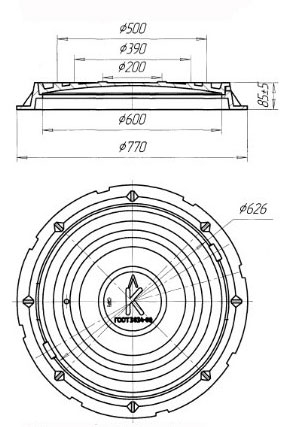 3. Форма, сроки и порядок оплаты за поставляемую продукцию3.1.Оплата за поставленную продукцию производится в течение 30 дней сМомента получения фактически поставленнойпродукции, на основании выставленных счетов-фактур и подписанных товарных накладных путем перечисления денежных средств на расчетный счет Поставщика.3.2. Поставщик обязан своевременно и подлежащим образом поставить товар в соответствии с условиями договора.4. Технические требования к продукции4.1.Продукция должна соответствовать паспортам качества, сертификатам качества, техническим условиям,иной документации, устанавливающей требования к качеству данной продукции.4.2.Продукции должна иметь сертификат соответствия и сопровождаться удостоверением(паспортом) о качестве продукции.4.3.Товар должен быть новым и ранее не использованным. Качество и комплектность должны соответствовать назначению продукции, требованиям, предъявляемых к техническим характеристикам оборудования в стране производителя, а также действующим в РФ стандартам и техническим условиям.4.4.Упаковка должна выдерживать, без каких-либо ограничений, интенсивную подъемно-транспортную обработку и воздействие осадков во время перевозки, а также открытое хранение. Условия транспортирования в части воздействия климатических и механических факторов, условия и срок хранения в соответствии (ГОСТ 15846-2002).4.5. Требования к гарантийному сроку товара. Изготовитель гарантирует соответствие изделий требованиям.Гарантийный срок – не менее 3 года со дня ввода в эксплуатацию, но не более 5 лет с момента отгрузки продукции с предприятия5. Приемка продукции по количеству и качеству5.1. Поставщик после получения на электронной адрес письменной заявки от Заказчика с указанием количества и места поставки, обязан поставить продукции не позднее 14-ти календарных дней, и предоставить удостоверение качества на поставленную продукцию.Поставка товара осуществляется за счет Поставщика транспортом Поставщика или транспортной компанией по адресу места поставки товара.  Все виды погрузо-разгрузочных работ, включая работы с применением грузоподъемных средств, осуществляются поставщиком собственными техническими средствами или техническими средствами третьих лиц за свой счет. Заказчик обеспечивает проезд (доступ) транспортного средства поставщика на территорию, указанную как место поставки, для проведения разгрузочных работ.Маркировка товара должна обеспечивать полную и однозначную идентификацию каждой единицы товара при его приемке. Поставщик обязуется вместе с передаваемым товаром предоставить:              Паспорт качества завода-изготовителя, в котором указывается:- наименование предприятия-изготовителя или его товарный знак;-местонахождение (юридический адрес) предприятия-изготовителя;- номер партии и дату изготовления;5.2. Приемка продукции по количеству и качеству осуществляется в соответствии сИнструкцией "О порядке приемки продукции производственно-технического назначения и товаров народного потребления по количеству", утвержденной ПостановлениемГосарбитража СССР от 15 июня 1965 года № П-6 и Инструкцией "О порядке приемкипродукции производственно-технического назначения и товаров народного потребленияпо качеству", утвержденной Постановлением Госарбитража СССР от 25 апреля 1966 года№ П-7, с последующими изменениями и дополнениями к инструкциям, с учетомположений договора, заключенного между сторонами.5.3. Приемка продукции производится с участием представителей Заказчика и Поставщика.Приемка продукции со стороны Заказчика производится компетентными лицами, уполномоченными на то руководителем или его заместителем.5.4. Приемка продукции по качеству осуществляется в течение 14 календарных дней смомента прибытия продукции на склад Покупателя.5.5. Заказчик вправе отказаться от приемки некачественной продукции, письменноуведомив об этом Поставщика. В данном случае Поставщик за свой счет осуществляетвывоз продукции со склада Заказчика, а так же возмещает Заказчику затраты.5.6. Товар должен быть новым, не должен находиться под обременением третьих лиц, не должен являться образцовым экземпляром, не должен иметь внешних и внутренних дефектов (сколов, трещин, царапин, потертостей) и т.д.Начальник Сети В/Сн и В/о      _____________________            В.А. Курочкин№ п/пНаименование Товара Требования к поставляемому ТоваруКомплект поставкиКол-во (шт.).Цена с НДС1Люк чугунный Тип: Л Соответствует требованиям ГОСТ 3634-2019 (легкий люк) Назначение: для установки на смотровые колодцы инженерных городских коммуникаций тепловых, газовых и кабельных сетей, канализации, водопровода в зоне зеленых насаждений и пешеходных зонах.Основные параметры и размерыНоминальная нагрузка на крышку люка – не менее 15 кН.Полное открытие люка – не менее 550 мм.Глубина установки крышки в корпусе – не менее 20 мм.Габаритные размеры - 770×770×85 мм.Масса – не менее 30, не более 45 кгСхема приложена далее.Корпус -1 штКрышка -1  штОсь шарнира -1 штШнур прокладка -1 штПаспорт – 1 шт(Допускается комплектование одного паспорта на партию люков не более 10 штук)50ИТОГОИТОГОИТОГО50